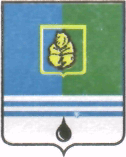 ПОСТАНОВЛЕНИЕАДМИНИСТРАЦИИ  ГОРОДА  КОГАЛЫМАХанты-Мансийского автономного округа - ЮгрыОт «06»    ноября  2014 г.                                       		 №2780Об утверждении списка получателей субсидии на поддержку животноводства,переработки и реализации продукции животноводства за май 2014 годаВ соответствии с Законом Ханты-Мансийского автономного округа - Югры от 16.12.2010 №228-оз «О наделении органов местного самоуправления муниципальных образований Ханты-Мансийского автономного округа - Югры отдельным государственным полномочием по поддержке сельскохозяйственного производства и деятельности по заготовке и переработке дикоросов (за исключением мероприятий, предусмотренных федеральными целевыми программами)», постановлением Правительства  Ханты-Мансийского автономного округа - Югры от 09.10.2013 №420-п                 «О государственной программе Ханты-Мансийского автономного округа - Югры «Развитие агропромышленного комплекса и рынков сельскохозяйственной продукции, сырья и продовольствия в Ханты-Мансийском автономном округе - Югре в 2014 - 2020 годах» (далее – Программа), постановлением Администрации города Когалыма от 11.10.2013 №2900 «Об утверждении муниципальной программы «Развитие агропромышленного комплекса и рынков сельскохозяйственной продукции, сырья и продовольствия в городе Когалыме в 2014-2016 годах», на основании Соглашения от 28.04.2014, заключенного между Администрацией города Когалыма и Главой крестьянского (фермерского) хозяйства Шиманской Лидией Ивановной в рамках реализации Программы, учитывая расчёт субсидии на поддержку животноводства, переработки и реализации продукции животноводства за май 2014 года, подготовленный управлением экономики Администрации города Когалыма, учитывая предыдущее постановление Администрации города Когалыма от 19.06.2014 №1449                «Об утверждении списка получателей субсидии на поддержку животноводства, переработки и реализации продукции животноводства за май 2014 года»:1. Утвердить список получателей субсидии на поддержку животноводства, переработки и реализации продукции животноводства за май 2014 года, согласно приложению к настоящему постановлению.2. Опубликовать настоящее постановление и приложение к нему в газете «Когалымский вестник» и разместить на официальном сайте Администрации города Когалыма в сети Интернет (www.admkogalym.ru).3. Контроль за выполнением постановления возложить на заместителя главы Администрации города Когалыма Т.И.Черных.Исполняющий обязанностиглавы Администрации города Когалыма 			    А.Е.ЗубовичСогласовано:зам. главы Администрации г.Когалыма			Т.И.Черныхпредседатель КФ			М.Г.Рыбачокначальник ЮУ						И.А.Леонтьеваначальник УЭ		Е.Г.Загорскаяначальник ОО ЮУ					С.В.Панованачальник ОФЭОиК			А.А.Рябинина Подготовлено:спец.-эксперт ОПРиРП УЭ				В.В.ВишневскаяРазослать: УЭ, КФ, УОДОМС, ОФЭОиК, газета «Когалымский вестник», Сабуров.Приложение  к постановлению Администрациигорода Когалымаот 06.11.2014 №2780Список получателейсубсидии на поддержку животноводства, переработки и реализациипродукции животноводства за май 2014 года_______________________№ п/пПолучатель субсидииСумма субсидии,рублейГлава крестьянского (фермерского) хозяйства Шиманская Лидия Ивановна1 086 235,06ИТОГО:ИТОГО:1 086 235,06